Everest 600/Encore Diagnostic TestsThe following are the tests you can do while the Everest 600 or Everest Encore is in Diagnostic Mode (Mode 3). This switch is found on the back of the printer to the right of the USB cable. With the power unplugged from the printer, turn the white nob clockwise till you see the number 3 shown, see picture below.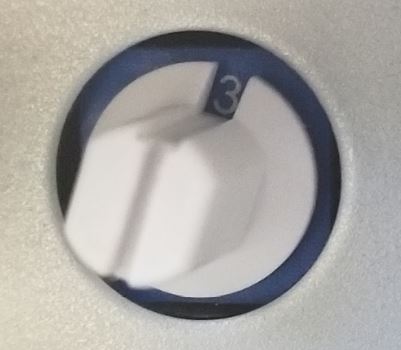 Now plug in the printer, after about 5 seconds you should have two lights lit on the front. The two lights are the green power light and the orange connectivity light. 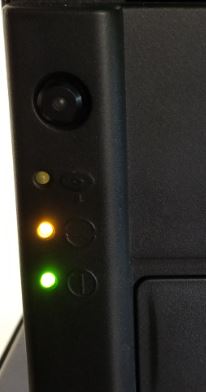 To use a tests described on page 2 press the button on the printer button that many times and hold on the final press. For example to open the printer tray, press the button 12 times and on the 12th press hold it down. Once you hear a noise from the printer you can release the button. The orange activity light on the printer will flash while the printer is doing the action requested. Once it done with the action, the light will stop flashing and go back to solid. Once you are done running the test(s), pull the power plug from the back of the printer. Change the mode nob on the back of the printer back to mode 2, and then plug the power back into the printer. Then power cycle the entire machine including the autoloader portion.Test No.Test Description1The platen cleaning mode2The re-transfer heat roller cleaning mode3Print Color Position Check Pattern and Printing Head Check Pattern4Print Full Dot Pattern5Print Gray Scale at a variable dot of 16 levels (Vertical)6Print Gray Scale at a variable dot of 32 levels (Horizontal)7Burn-in (Close and open the drawer, lower and raise the printing head, lower and raise the re-transfer heat roller for 1000 cycles)8Lower and raise the printing head9Advance the ribbon10Close the drawer11Clamp the DISC12Open the drawer13Advance and rewind the re-transfer sheet14Lower and raise the re-transfer sheet15Turn on and turn off the halogen lamp16Start and stop rotating the re-transfer heat roller17Turn on and turn off the Actuator18Turn on the cooling fan19The printing head position sensor20The ribbon sensor21The re-transfer heat roller position sensor22The drawer close sensor23The drawer open sensor24The thermometer for the printing head25The thermometer for the re-transfer heat roller26The thermometer for the environment temperature27The transfer position sensor for the surface of DISC28The printing position sensor for the re-transfer sheet29The tension sensor 1 for the re-transfer sheet30The tension sensor 2 for the re-transfer sheet31The cover open sensor32The release lever position sensor for the printing head33The release lever position sensor for the re-transfer heat roller34The DISC sensor35The DISC clamp sensor36The lock lever for locking frame position sensor37The re-transfer sheet motor encoder38The heat roller motor encoder39The drawer motor encoder